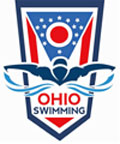 To: School Administrator Re: ______________________ Dear Sir or Madam: The student identified above is an athlete member of Ohio Swimming, Inc. This athlete has qualified to compete in the Ohio LSC Virtual Championship Meet which will be held March 5-7, 2021 at the Mason Community Center.Because one of the Friday sessions occurs during school hours, this swimmer may be absent from school for all or part of that day. We are very proud of this athlete’s achievements and hope your school will be able to recognize this outstanding accomplishment and excuse the absence. The athletes of Ohio Swimming have made a commitment to their sport and part of that commitment includes the time management necessary when juggling school work, practice time and competition. We believe our athletes have shown that this is a very educational exercise. As you are probably aware, student athletes are among the most successful academically of all students. We dislike interfering with school, however this is an opportunity to compete with athletes from throughout the region and is an excellent learning experience. Sincerely, Todd BillhimerTodd Billhimer  General Chair -  Ohio Swimming, Inc.